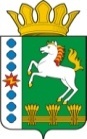 КОНТРОЛЬНО-СЧЕТНЫЙ ОРГАН ШАРЫПОВСКОГО РАЙОНАКрасноярского краяЗаключениена проект муниципальной программы «Развитие культуры Шарыповского района»  на 2014-2016 годы07 октября 2013 год 								№ 6Настоящее экспертное заключение подготовлено Контрольно – счетным органом Шарыповского района на основании ст. 157 Бюджетного  кодекса Российской Федерации, ст. 9 Федерального закона от 07.02.2011 № 6-ФЗ «Об общих принципах организации и деятельности контрольно – счетных органов субъектов Российской Федерации и муниципальных образований», ст. 15 Решения Шарыповского районного Совета депутатов от 20.09.2012 № 31/289р «О внесении изменений и дополнений в Решение Шарыповского районного Совета депутатов от 21.06.2012 № 28/272р «О создании Контрольно – счетного органа Шарыповского района».Представленный на экспертизу проект муниципальной программы «Развитие культуры Шарыповского района» на 2014-2016 годы (далее по тексту Программа) направлен в Контрольно – счетный орган Шарыповского района 02 октября 2013 года. Разработчиком данного проекта Программы является муниципальное казенное учреждение «Управление культуры Шарыповского района».Основанием для разработки муниципальной программы является постановление администрации Шарыповского района от 30.07.2013 № 540-п «Об утверждении Порядка принятия решений о разработке  муниципальных программ Шарыповского района, их формировании и реализации», распоряжение администрации Шарыповского района от 02.08.2013  № 258-р «Об утверждении перечня муниципальных программ Шарыповского района».Подпрограммами программы являются:- подпрограмма 1 «Сохранение культурного наследия»;- подпрограмма 2 «Обеспечение условий реализации программы».Цель программы: Создание условий для развития и реализации культурного и духовного потенциала населения  Шарыповского района.Задачи муниципальной программы:Сохранение и эффективное использование культурного наследия Шарыповского района.Создание условий для устойчивого развития отрасли «культура».Успешность и эффективность реализации Программы зависит от внешних и внутренних факторов. По итогам реализации Программа ожидаются следующие результаты:- увеличится количество посетителей районных муниципальных библиотек до 85,5%;- увеличится среднее число книговыдач в расчете на 1 тыс.человек с 14,3% до 15,3% к 2016 году;- увеличение количества посещений библиотек в расчете на 1000 населения с 5,6% до 5,7 % к 2016 году;- количество библиографических записей внесенных в электронный каталог общедоступных библиотек в 2016 году составит 11 170 тыс.единиц;При проверке правильности планирования паспорта Программы «Развитие культуры Шарыповского района» установлены следующие нарушения:- в разделе 6 «Перечень подпрограмм с указанием сроков их реализации и ожидаемых результатов»  по тексту прописано, что «количество новых изданий, поступивших в фонды общедоступных библиотек, в расчете на 1000 жителей увеличится с 470 в 2012 году до 275 в 2016 году». Как же количество увеличится, если в соответствии с прописанными цифрами наблюдается снижение на 195 единиц?- сумма общего объема финансирования составляет – 26 007,14 тыс.руб., при подсчете итоговой суммы установлено, что итоговая сумма по тексту составляет 16 473,55 тыс.руб., в том числе 2014 год – 12 940,10 тыс.руб., 2015 год – 3 533,45 тыс.руб., 2016 год – 0,00 тыс.руб.  - общий объем финансирования Программы не совпадает с итоговыми суммами Приложения № 3. В паспорте Программы прописана сумма 26 007,14 тыс.руб., в приложение № 3 – 24 532,54 тыс.руб., в приложение № 5 – 26 011,14 тыс.руб., сумма  отклонения в приложении № 3 от паспорта Программы составляет - 1 474,60 тыс.рубПри правильности планирования и составления приложений № 3 и № 5 к Программе установлено, что итоговые суммы не совпадают, кроме того суммы по подпрограммам не совпадают между приложениями, а именно:Согласно проекту Программы программа одна и называется «Развитие культуры Шарыповского района». В приложении № 5 прописаны мероприятия к программам 1 и 2, т.е. формулировка программ неверная, есть мероприятия по подпрограммам.В приложении № 6 к Паспорту Программы по подпрограмме 1 «Сохранение культурного наследия» суммы не совпадают ни с приложением № 3,  ни с приложением № 5, кроме того в приложение № 6 в разделе «расходы районного бюджета на оказание (выполнение) муниципальной услуги» единица измерения прописана в тыс.руб., по тексту в столбцах сумма приписана в рублях.При проверке паспорта подпрограммы 1 «Сохранение культурного наследия» установлено, что объем финансирования подпрограммы в 2014 году прописан не верно, вместо 3 481,33 тыс.руб. следует прописать 3 483,3 тыс.руб.В разделе 2.7 «Ресурсное обеспечение программы» суммы совершенно другие, пять сумм и все разные:(тыс.руб.)Программа не доработана, суммы не совпадают между собой как в Программе так и по подпрограммам. Проверить правильность планирования сумм невозможно, так как наблюдается разночтение и не состыковка в цифрах.На основании всего выше сказанного Контрольно – счетный орган Шарыповского района предлагает разработчику Программы внести изменения и устранить следующие выявленные нарушения:Доработать и пересмотреть правильность планирования проекта Программы в части объемов финансирования расходов.Доработать Программу в части результативности.Председатель Контрольно – счетного органа						Г.В. СавчукАудитор 	Контрольно – счетного органа						И.В. ШмидтПриложение № 3 (тыс.руб.)Приложение № 3 (тыс.руб.)Приложение № 3 (тыс.руб.)Приложение № 3 (тыс.руб.)Приложение № 5 (тыс.руб.)Приложение № 5 (тыс.руб.)Приложение № 5 (тыс.руб.)Приложение № 5 (тыс.руб.)Отклонение (тыс.руб.)Подпрограмма 1 «Сохранение культурного наследия Шарыповского района»Подпрограмма 1 «Сохранение культурного наследия Шарыповского района»Подпрограмма 1 «Сохранение культурного наследия Шарыповского района»Подпрограмма 1 «Сохранение культурного наследия Шарыповского района»Подпрограмма 1 «Сохранение культурного наследия Шарыповского района»Подпрограмма 1 «Сохранение культурного наследия Шарыповского района»Подпрограмма 1 «Сохранение культурного наследия Шарыповского района»Подпрограмма 1 «Сохранение культурного наследия Шарыповского района»Отклонение (тыс.руб.)2014 год2015 год2016 годитого2014 год2015 год2016 годитогоОтклонение (тыс.руб.)3 481,33 533,450,006 994,753 483,33 535,4507 018,7524,00Подпрограмма 2 «Обеспечение условий реализации программы»Подпрограмма 2 «Обеспечение условий реализации программы»Подпрограмма 2 «Обеспечение условий реализации программы»Подпрограмма 2 «Обеспечение условий реализации программы»Подпрограмма 2 «Обеспечение условий реализации программы»Подпрограмма 2 «Обеспечение условий реализации программы»Подпрограмма 2 «Обеспечение условий реализации программы»Подпрограмма 2 «Обеспечение условий реализации программы»Отклонение (тыс.руб.)2014 год2015 год2016 годитого2014 год2015 год2016 годитогоОтклонение (тыс.руб.)4 652,64 742,3009 394,905 217,55 290,7010 508,101 113,20приложения2014 год2015 год2016 годитогоПриложение № 3 к Программе3 481,33 533,450,006 994,75Приложение № 5 к Программе3 483,33535,450,007 018,75Приложение № 6.1. к Программе3 481,333 533,450,007 014,79раздел 2.7 «Ресурсное обеспечение программы» к приложению № 6.1. к Программе3 481,33 513,450,007 014,75Приложение № 2 к подпрограмме 1 «Сохранение культурного наследия»3 483,333 535,450,007 018,8